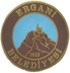         Ergani Belediye Meclisimizin AĞUSTOS - 2021 ayı (OLAĞANÜSTÜ) toplantısı, 26.08.2021 Perşembe günü saat 10.00’da belediyemiz meclis toplantı salonunda yapılacaktır.
        Meclis gündemi aşağıya çıkarılmış olup, teşriflerinizi rica ederim. 
                                                                                  

MECLİS GÜNDEMİ :AÇILIŞ 
        1- İlçemiz Şirinevler Mahallesi Nevil Sokağı isminin değiştirilmesi konusunun görüşülmesi,
        2- Üst Yönetici Kadrosuna yapılan atama konusunun görüşülmesi,
        3- Yazı İşleri Müdürlüğü’ne yapılan görevlendirmenin görüşülmesi,        4- İşletmelerin, işyeri açma ve çalıştırma ruhsatı verilen bölümlerinin haricindeki alanlarda geçici olarak ticari faaliyet yapılması ve sundurmalar hakkında usul ve esaslara dair emirnamenin güncellenmesi ile ilgili konunun görüşülmesi,
        5- Ergani Personel A.Ş. Yönetim Kurulunda değişiklik yapılması konusunun görüşülmesi,


      Dağıtım :T.C.
ERGANİ BELEDİYE BAŞKANLIĞI
Yazı İşleri MüdürlüğüSayı    :42226239-105.0223.08.2021Konu  :Belediye Meclis Olağanüstü Toplantısı
(Ağustos 2021)DAĞITIM YERLERİNEAbdulselam ÖZTÜRK
Ergani Kaymakamı
Belediye Başkan V.
Hasan KAÇAR
Mali Hizmetler Müdür Vekili Meclis Üyesi
Sayın : Abdulmutalip CAN
Yazı İşleri Müdür Vekili Meclis Üyesi
Sayın : Kenan DURSUN
İmar ve Şehircilik Müdür Vekili Meclis Üyesi24.08.2021Yazı İşleri Müdür V.: Abdulmutalip CAN